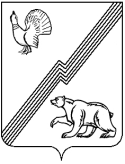 ДЕПАРТАМЕНТ ФИНАНСОВ АДМИНИСТРАЦИИ ГОРОДА ЮГОРСКА  Ханты-Мансийского автономного округа – Югры  ПРИКАЗ  от  29 декабря 2015 года                            		 	                                             № 48пОб утверждении перечня кодов подвидов по видам доходов бюджетагорода ЮгорскаВ соответствии с пунктом 9 статьи 20 Бюджетного кодекса Российской Федерации от 31 июля 1998 года № 145-ФЗПРИКАЗЫВАЮ:
1. Утвердить перечень кодов подвидов по видам доходов, главными администраторами которых являются органы местного самоуправления города Югорска, органы администрации города и (или) находящиеся в их ведении казенные учреждения, согласно приложению.2. Настоящий приказ вступает в силу с момента подписания, но не ранее 01.01.2016.   3.  Разместить настоящий приказ на официальном сайте администрации города Югорска.4 .  Контроль за выполнением настоящего приказа оставляю за собой.Исполняющий обязанностизаместителя главы администрации города-директора департамента финансов                                                                           Т.А.ПервушинаПриложениек приказу Департамента финансовадминистрации города Югорска от 29 декабря 2015  № 48пПеречень кодов подвидов по видам доходов, главными администраторами которых являются органы местного самоуправления города Югорска, органы администрации города и (или) находящиеся в их ведении казенные учрежденияКод классификации доходов бюджетовНаименование кода классификации доходов бюджетовКод подвида доходов бюджетовНаименование кода подвида доходов бюджетов1 08 07150 01 0000 110 Государственная пошлина за выдачу разрешения на установку рекламных конструкций1000 110сумма платежа (перерасчеты, недоимка и задолженность по соответствующему платежу, в том числе по отмененному)1 08 07150 01 0000 110 Государственная пошлина за выдачу разрешения на установку рекламных конструкций2000 110пени и проценты по соответствующему платежу1 08 07150 01 0000 110 Государственная пошлина за выдачу разрешения на установку рекламных конструкций3000 110суммы денежных взысканий (штрафов) по соответствующему платежу согласно законодательству Российской Федерации1 08 07150 01 0000 110 Государственная пошлина за выдачу разрешения на установку рекламных конструкций4000 110прочие поступления1 08 07150 01 0000 110 Государственная пошлина за выдачу разрешения на установку рекламных конструкций5000 110уплата процентов, начисленных на суммы излишне взысканных (уплаченных) платежей, а также при нарушении сроков их возврата